Túrakód: G-Koszt-t	/	Táv.: 19,3	/	Frissítve: 2021-01-18Túranév: Gyalog / Koszta-tanyaLeírás:Teljesítménytúránk 11 résztávból áll. 
Teljesítése 12 ellenőrzőpont-igazolást igényel. A rajt és a cél ugyanott, de más QR-kóddal található: Rajt (rendezvény) / 501QR /, Cél (rendezvény) / 502QR / N46 39.162 E20 15.197. 1. résztáv: /Rajt (rendezvény) - Kórház (É)/A rajt QR-kód beolvasását követően észak (D) felé, a boltíves hídtól távolodóan induljunk: a Kurca partján haladva egész a Kiss Zsigmond utca hídjáig. Közben keresztezünk kettő, gyalogos és kerékpáros forgalom lebonyolítására használatos hídfőt is (Ifjúsági Ház hídja, Makai híd), valamint végigmegyünk a Janó György sétányon.Elérve a Kiss Zsigmond utcát, át is kell kelnünk rajta, ez figyelmet követel!A túlsó oldal járdáján balra kanyarodva, a Kórház kerítését követve kettő jobbos forduló után, a Nagy Sándor Telep mentén érkezünk meg első terepi ellenőrzőpontunkhoz. Ez a Kórház területének É-i oldalán, a füves részen, egy nyárfa törzsén várja a túrázót (503QR). 2. résztáv: /Kórház (É) - Kertváros (ÉK)/﻿QR-kód beolvasását követően a víz mentén, a parton haladunk tovább ÉÉNY-i irányban a következő csekkolásig (504QR), a lakóépületek és a mederszegély közötti területen, közben ismét keresztezve kettő hídfőt (Szalai utcai híd, Bali híd).3. résztáv: /Kertváros (ÉK) - Zuhogói tiltó (ÉNY)Kódkezelést követően balra (NYÉ) induljunk, fellépve a garázssor szintjére, majd lakóépületek közé érkezve. A Honvéd utcáról jobbra (É) fordulva az Őze Lajos utca vezet ki bennünket a vadonba, a szántók közé. Ismét szilárd burkolatot érve, balra (NY) fordulva, kb. 350 m-ig ezt koptatjuk. Majd az első lehetőségnél jobbra (ÉK) kanyarodva, ismét talajút (javított talajút) vezet bennünket a Kurca partja mentén. Kissé odébb átkelünk a Kommün-csatornán, a torkolati műtárgyak mellett. Ezt követően már jobban elmerülhetünk az alföldi táj látványában. Jobb oldalunkon a vízpart, melyre itt-ott rá tudunk pillantani, balról szántó és tanyák. Odébb keresztezzük a 147-es számú vasutat, mely nem nagy forgalmú, de azért figyelmet igényel. A terep ezt követően kissé már eltér a síktól. Ellenőrzőpontunk nem sokkal a Zuhogói tiltó előtt található, egy fatörzsön (505QR).4. résztáv: /Zuhogói tiltó (ÉNY) - Koszta-tanya/Az ittjártunk igazolását követően, a földutak kereszteződésében élesen balra (DNY) fordulva haladjunk a következő pontig (022QR), a Koszta-tanyáig. A táblát kint az út mellett találjuk egy ezüstnyárfán.5. résztáv: /Koszta-tanya - Tisza ártér-1 / Partfürdő/De itt - QR-kód olvasást követően - álljunk meg egy picit!Térjünk be a nyomvonal mentén a facsoport fái közé! Megérkeztünk a túra névadó állomására, a Koszta-tanyához.Ezen a helyen állt Koszta Józsefnek (Szentes legjelentősebb festőművészének) lakhelye, tanyája. Térjünk vissza a teljesítménytúrához!A földútra kiérve, balra (DNY) haladjunk tova. Kisvártatva a kereszteződésben ismét balra (DDNY) fordulva újra átkelünk a fent említett vasútvonalon. Kb. négyszáz méterrel odébb, a nyárfáknál, az első dűlőúton jobbra (DNY) kanyarodva kijutunk a 451-es főúthoz. Az átkelésnél - az időnként jelentős forgalom miatt – legyünk óvatosak! A túlsó oldalon az árvízvédelmi töltés magasodik előttünk, melyre rézsútosan vezet nyomvonalunk. A töltéskoronát a 72 tkm szelvényben érjük el. Az ártéri oldalra leereszkedve már a Partfürdőre vezető kerékpárútra érkezünk. Ennek mentén, egy kőrisfán találjuk aktuális ellenőrzőpontunkat (506QR).6. résztáv: /Tisza ártér-1 / Partfürdő - Tisza ártér-2 / Bogaras/Innen, egész a töltés ismételt eléréséig, (javarészt) a kék halacska turistajelzés mentén haladunk. A táblát tartó fán bizonyára már ekkorra észre is vettünk.Elérve az üdülőtelep útját, balra (DK) haladjunk tovább. A kereszteződésnél jobbra tartva (D), a vízpart mentén vezet utunk. A katonai telepnél (a lejárónál) a kicsivel feljebb kiágazó földút a helyes irány, melynek végén jobbra (NY) ösvény vezet vissza bennünket a folyó partjára. (A helyes navigálás érdekében szenteljünk kissé több figyelmet a nyomvonalnak!) Az ösvényen balra (D) fordulva kisvártatva elérjük a 507QR jelzésű ellenőrzőpontot.7. résztáv: /Tisza ártér-2 / Bogaras - Tisza ártér-3 / Sziget/A következő QR-kód tábláig (508QR) nem lesz sok gondunk a navigációval. Kövessük a szűk, hangulatos ösvényt! Éljük meg e szakasz varázsát.8. résztáv: /Tisza ártér-3 / Sziget - Szentes Alsórét-1/Továbbhaladva rövidesen elérjük a szigeti hobbikertekhez vezető út kereszteződését. Itt balra (DDK) fordulva már látómezőnkbe kerül a töltésre felvezető rámpa. A gát koronáján balra vegyük az irányt a 68,7 tkm szelvényig, közben kitekintve a mentett oldali vén tölgyfára. A track mentén, rézsútosan leereszkedve, a földúton haladunk tova az erdő mentén, az első dűlőút kiágazásáig, ahol jobbra (D) kell fordulnunk. Kissé odébb, a földutak kereszteződését követően érjük el a 509QR azonosítóval rendelkező pontot. Jobbról lesz, a csatornaparton álló nyárfán.
9. résztáv: /Szentes Alsórét-1 - Szentes Alsórét-2/Csekkolást követően áthaladunk az IC Ranch területei között, majd keresztezzük az ún. gázos utat. A következő földút-kereszteződésben kell balra (K) fordulnunk, immár a város felé haladva. Odébb, de még a főút elérése előtt, egy villanypóznán található a 510QR tábla. 10. résztáv: /Szentes Alsórét-2 - Ilonaparti erdő/A rövidesen elért 451-es úton történő átkelés ismét óvatosságot követel! A túlsó oldalon, egy rövid szakaszon párhuzamosan haladunk É-i irányban a főúttal, majd a nyomvonal mentén cikk-cakkban, de a víztorony felé tartva. Menjünk is el mellette, hogy a kerített telep mellett kiérjünk a gázos útra, melyen jobbra (K) kell fordulnunk. A kereszteződést elérve, irányunkat tartva, a csatorna mentén, a földút melletti erdő fáinak egyikén vár ránk utolsó terepi kontrollpontunk (511QR).
11. résztáv: /Ilonaparti erdő- Cél (rendezvény)/A „célegyenesben” kiérünk a Kurca partjára egy hangulatos tanya mellett, és lassan visszatérünk a városi civilizációba. Balunkon először a Sipos Ferenc Parkerdő Otthon, majd ismét egy lakóépület, végül a Kurca-part Kalandpark vezet vissza bennünket a Széchényi Liget sarkához. A parkon történő áthaladásunk közben látómezőnkbe kerülhet a Tanpálya több QR-kód táblája is, de nekünk most ezekkel már nem kell foglalkoznunk. Ránk a Cél vár (502QR)Ne felejtsük el, befutáskor is kezelnünk kell a teljesítésigazolást! Feldolgozták: Erdélyszky Szilvia, 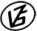 Tapasztalataidat, élményeidet őrömmel fogadjuk! 
(Fotó és videó anyagokat is várunk.)